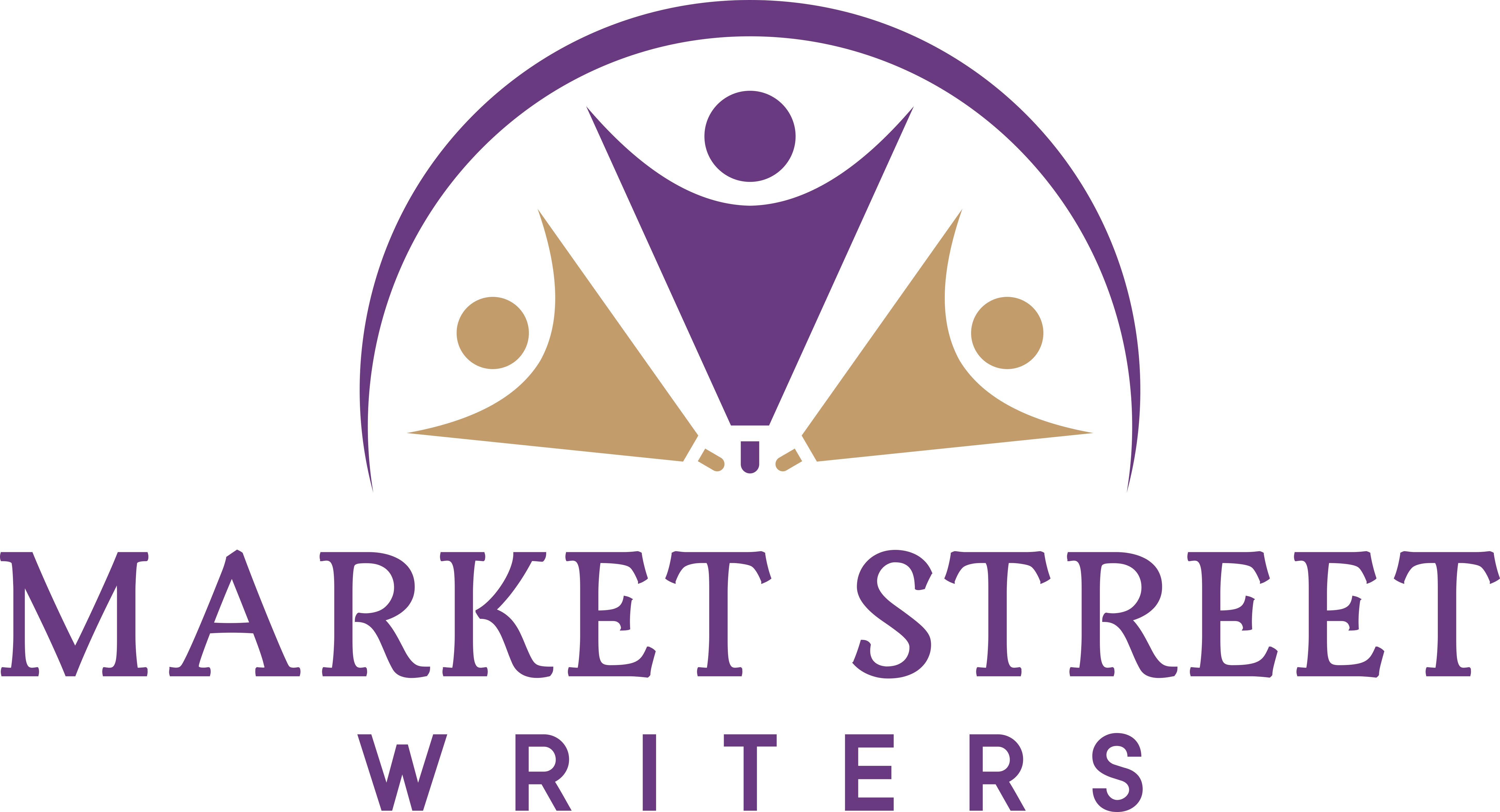 More Joy, Less Stress: Write Your Way to Holiday CheerREGISTRATION INFORMATIONWhen: 		Saturday, December 7, 2019, 10 a.m. to 12:30 p.m.Where: 	Market Street Writers, 404 W. Market St., Leesburg, VA Cost: 	$40Bring: 		A notebook/journal & pen To register, mail a check for $40 (made out to Lisa Colburn) and the bottom of this registration form to: Market Street Writers404 W. Market St.Leesburg, VA 20176For more information, contact Lisa at 703-314-0545 or lisa@marketstreetwriters.com. ✂ ------------------------------------------------------------------------------------------------------------------More Joy, Less Stress RegistrationSaturday, December 7, 2019Name __________________________________________________________________Address _________________________________________________________________City _____________________________________________  Zip____________________Email ___________________________________________________________________Cell phone _______________________________________________________________The information above is for the use of the workshop leader, and will be used only to contact you about this or future writing workshops.